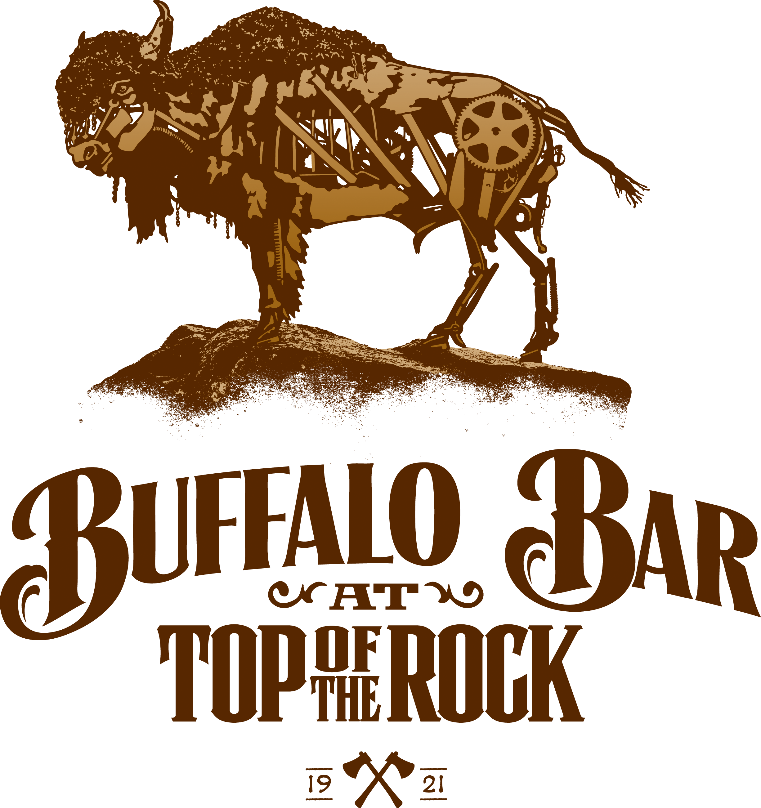    Signature CocktailsGuava Mezcal $23Monte Lobos Mezcal, Handcrafted Guava and Cardamom Syrup, Orange Bitters  Harvest Mule $18Builder’s Gin Barrel Aged, Apple Brandy, Simple Syrup, Ginger Beer, Fresh Lemon JuiceTable Rock Sunset $15Tito’s Handmade Vodka, Grapefruit Juice, Lemonade, GrenadineBCL-Old Fashioned $23Top of the Rock Maker’s Mark Private Select, Simple Syrup,Blend of Bitters, Luxardo Cherry Gin Butler $19Builder’s Gin Barrel Aged, Chambord, Blackberries,Honey Syrup, Rosemary, Juniper   TOR Tini $19Grey Goose Pear Vodka, Hennessey VSOP, Molasses, Lemon Juice, Symple Syrup, Chocolate BittersMandarin New Fashioned $23Jefferson Rum Cask, Mandarin Orange Syrup, Vanilla Bean, Bitter Blend, Dehydrated Orange, Luxardo Cherry   Spiced Bison $16Buffalo Trace, Apple Cider, CinnamonCannonball $15Bourbon, Amaretto, Pineapple Juice, Prickly Pear PureeBottle BeerCoors Light, Miller Lite, Budweiser - $6.50Blue Moon, Corona, Stella Artois, Sweet Water Pale Ale,Modelo Negra, Boulevard Tank $7.50Draft Beer  Bud Light, Michelob Ultra - $6.50 Rogue Hazelnut, Public House Elusive IPA- $7.50Table Rock Red, Samuel Adams Octoberfest, Mother’s Mr. Pumpkin - $8.50WINES BY THE GLASSWhite Wines      Cuvee Beatrice Prosecco, Italy				   	       NV      $12/$46       White Peach, Almond, Orchard Blossoms, Lemon Zest, Spice      Domino Moscato, Manteca California  				       2018     $9/$34       Sweet and Fruity, Nectarine, Tropical Fruits, Sugary Aromas, Soft Texture       Willamette Valley Vineyards Riesling, Oregon 		      2018    $10/$38        Pear, Pineapple, Honeysuckle, Notes of Apricot & Tart Apple      Emmolo Sauvignon Blanc, Napa Valley				      2019    $12/$46       Melon, White Peach, Acidity, Minerality, Lime Citrus Finish       Four Graces Pinot Gris, Dundee Hills			               2019    $12/$46       Lychee Fruit, Mandarin, Grapefruit Zest, Sweet Meyer Lemon, Orange Blossom       Boen Chardonnay, California 				                       2018   $13/$48       Ripe Luscious Fruit, Butter, Baking Spices, Soft Acidity, Lingering Finish   Red Wines       Boen Pinot Noir, Russian River Valley				        2018 	$14/$54        Raspberry, Boysenberry, Black Fruit Jam, Bright Acidity, Warm Toasted Oak      Belle Glos Balade Pinot Noir, Santa Maria 		                 2016   $18/$72       Blackberry Jam Aromas, Raspberry Tart, Toasted Oak       Trapiche Malbec, Mendoza 				                          2019   $13/$50      Plum, Black Cherry, Hints of Black Pepper, Toasted Oak      Angeline Merlot, Paso Robles					       2018   $13/$50       Blackberry, Plum & Hints of Clove      Z. Brown Uncaged Cabernet Sauvignon, North Coast	      2018   $14/$54       Black Cherry, Mocha, Sweet Toasted Oak, Smooth Bold Tannins, Milk Chocolate      Daou Cabernet Sauvignon, Paso Robles				     2017   $16/$62       Black Cherry, Currant, Plum, Blackberry, Notes of Cranberry & Rhubarb      Bonanza by Caymus, California 					     Lot 2   $17/$64        Currants, Blueberries, Blackberries, Warm Spiced Vanilla, Unsweetened Chocolate 